Bluza dziewczęca - element garderoby, który każda mała dama musi mieć w szafie.Bluza dziewczęca to element garderoby, którego nie może zabraknąć w żadnej szafie. Sprawdza się zimą, wiosna jako odzież wierzchnia i latem na chłodne wieczory.Bluza dziewczęca - idealny strój dla małych i dużych dzieciBluzy są bardzo popularną częścią garderoby, a swoją sławę zawdzięczają kulturze hip-hopowiej. Goszczą w każdej szafie, niezależnie od płci i wieku. Noszone są z chęcią przez chłopców i dziewczynki, uwielbiane są przez nastolatków, ale także przez dorosłych. Bluza dziewczęca czy chłopięca, chociaż istnieje takie rozróżnienie, w modzie ulicznej coraz częściej zacierają się te granice. Bluza dziewczęca ma za zadanie zagwarantować ciepło i zazwyczaj wywiązuje się z zadania idealnie. Można ją nosić w chłodne dni, zima pod kurtka, wiosną jako okrycie wierzchnie, latem wieczorami, kiedy słońce schowa się już za chmurami.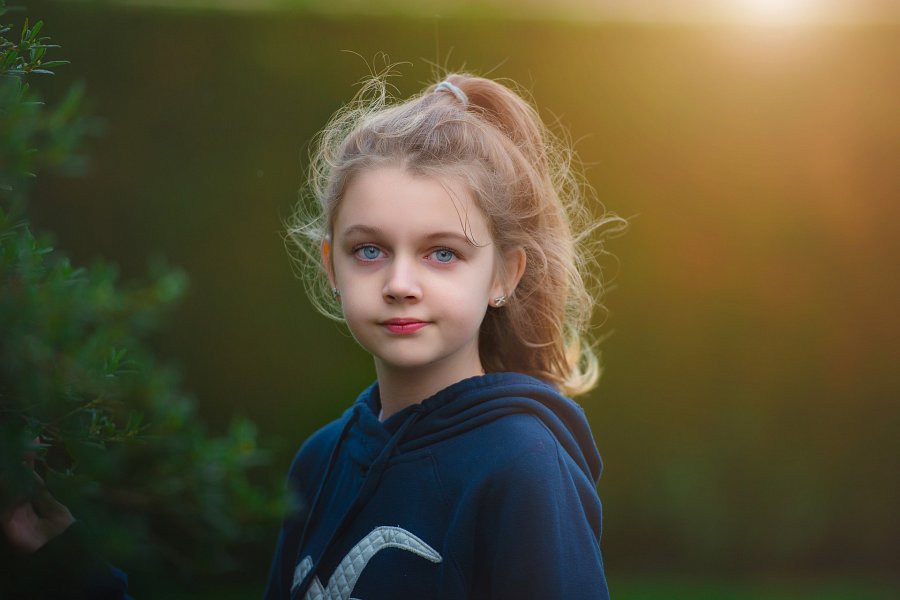 Bluza dziewczęca - na co zwrócić uwagę przy zakupie?Bluza dziewczęca powinna być przede wszystkim wygodne. To sportowe ubranie, dlatego mijałoby się z celem kupienie bluzy, która krępuje ruchy. Najlepsze bluzy wykonywane są z naturalnych materiałów, które pozwalają skórze oddychać. Jeżeli ma pełnić rolę odzieży wierzchniej, warto zwrócić uwagę na grubość i to, czy ma wewnątrz polar bądź podszewkę. Jeżeli chcemy nakładać dziecku bluzę, a wiemy, że w trakcie dnia maluch ją zdejmie, najlepszym wyjściem będą bluzy rozpinane z suwakiem.